エコ・クッキング参加申込書申込受付開始：令和5年7月5日（水）参加をご希望の方は問合先へお電話いただくか、この用紙をご記入のうえFAX・メールしてください。申込多数の場合はお断りさせていただく場合があります、ご了承ください。【問合先】尼崎市資源循環課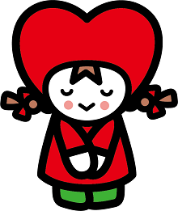 電話：06-6409-1341　ファクス：06-6409-1277メールアドレス：ama-gomigen@city.amagasaki.hyogo.jp注意事項※食物アレルギーがある場合は必ず記入してください※生年月日はイベント保険の加入(市費用負担)に必要です※感染症拡大や天災などにより中止になる場合があります※食物アレルギーがある場合は必ず記入してください※生年月日はイベント保険の加入(市費用負担)に必要です※感染症拡大や天災などにより中止になる場合があります参加希望日※希望日にチェック□7月27日（木）　　　　□8月1日（火）申込期限7月23日　　　 申込期限7月27日□7月27日（木）　　　　□8月1日（火）申込期限7月23日　　　 申込期限7月27日保護者の参加者ﾌﾘｶﾞﾅ氏名生年月日年　　月　　日お子様の参加者ﾌﾘｶﾞﾅ氏名生年月日年　　月　　日保護者又はお子様の参加者ﾌﾘｶﾞﾅ氏名生年月日年　　月　　日お子様の学年③のお子様：小学　　年生④のお子様：小学　　年生（④が保護者の場合は不要です）③のお子様：小学　　年生④のお子様：小学　　年生（④が保護者の場合は不要です）住所※案内書類の送付先〒尼崎市〒尼崎市電話番号※当日連絡可能な番号食物アレルギーの対象物※アレルギーがある場合は必ず記入